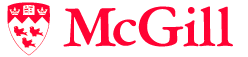 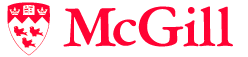 En premier, l’ingénieur électrique remplit la partie « TRAÇAGE OU ENREGISTREMENT » ou « HISTORIQUE »Ensuite les demandes sont faites par le Gestionnaire/Gestionnaire de projet adjoint aux personnes ci-dessous. (Potvin ou rederic Samson)n formulaire par  type : traçage/mesurage ou compteur.Le projet doit assumer les coûts de Potvin Patenaude.Allouer 10 jours ouvrables AVANT le DÉBUT DU TRAÇAGE/HISTORIQUE/MESURAGEDOCUMENTS Description et raison de la demande  Formulaire MCGILL demande de TRAÇAGE, ENREGISTREMENT ou HISTORIQUE de compteurs  Date :Données requises pour Date : Gestionnaire de Projet:Bâtiment :	 Ingénieur et Consultant :PROJET  numéro  :	TRAÇAGE ou ENREGISTREMENTTRAÇAGE ou ENREGISTREMENTDemande àDemande àDemande àPotvin PatenaudePotvin PatenaudePotvin PatenaudeStéphane Potvin514-829-2759Stéphane Potvin514-829-2759Stéphane Potvin514-829-2759TRAÇAGE          OUI   NON       Localisation       Localisation       Localisation       Localisation       LocalisationMESURAGE       OUI   NONNombre de joursNombre de joursNombre de joursNombre de joursNombre de joursDÉTAIL SUR PANNEAU ÉLECTRIQUEDÉTAIL SUR PANNEAU ÉLECTRIQUEDÉTAIL SUR PANNEAU ÉLECTRIQUENomenclature :Nomenclature :Nomenclature :Nomenclature :Voltage     :	Voltage     :	Voltage     :	Voltage     :	Voltage     :	Voltage     :	Voltage     :	Manufacturier/Type :Manufacturier/Type :Manufacturier/Type :Manufacturier/Type :Ampérage :	Ampérage :	Ampérage :	Ampérage :	Ampérage :	Ampérage :	Ampérage :	Localisation :Localisation :Localisation :Localisation :Puissance  :Puissance  :Puissance  :Puissance  :Puissance  :Puissance  :Puissance  :Un courriel sera envoyé pour confirmer le dépôt des documents sur le site www.potvinpatenaude.com/mcgillUn courriel sera envoyé pour confirmer le dépôt des documents sur le site www.potvinpatenaude.com/mcgillUn courriel sera envoyé pour confirmer le dépôt des documents sur le site www.potvinpatenaude.com/mcgillUn courriel sera envoyé pour confirmer le dépôt des documents sur le site www.potvinpatenaude.com/mcgillwww.potvinpatenaude.com/mcgillwww.potvinpatenaude.com/mcgillwww.potvinpatenaude.com/mcgillwww.potvinpatenaude.com/mcgillwww.potvinpatenaude.com/mcgillwww.potvinpatenaude.com/mcgillwww.potvinpatenaude.com/mcgillOUOUHISTORIQUE compteurs IONHISTORIQUE compteurs IONDemande àDemande àDemande àrederic Samson McGillrederic Samson McGillrederic Samson McGillFrederic.Samson@mcgill.caGroupe ÉnergieFrederic.Samson@mcgill.caGroupe ÉnergieFrederic.Samson@mcgill.caGroupe ÉnergieFAMIS   bon de travail :FAMIS   bon de travail :FAMIS   bon de travail :DÉBUTDÉBUTDÉBUTDÉBUTDÉBUTFINFINFINFINHISTORIQUE  (ION) Date début et finHISTORIQUE  (ION) Date début et finCopie de demandesEnvoyé àestionnaire de projetPierre RatthéGestionnaire de projetpierre.ratthe@mcgill.caCopie des résultatsEnvoyé àestionnaire de projetPierre Ratthélaude SinclairGestionnaire de projetpierre.ratthe@mcgill.caClaude.Sinclair@mcgill.caCopie des FacturesEnvoyé àestionnaire de projetGestionnaire de projet